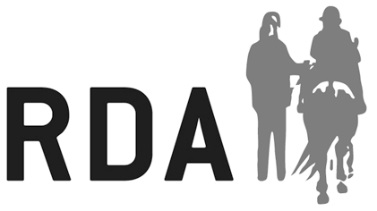 Christmas Cards 2019 - Order Form for Member Groups & Regions OnlyPlease return the entire sheet to:SSD, Unit 6, Hatton Rock Business Park, Hatton Rock, Stratford upon Avon, Warwickshire,             CV37 0BXWe can accept payment by cheque or credit/debit card.Cheques should be made payable to RDA Trading Ltd.If paying by credit/debit card, the CARDHOLDER should complete the above name and address box and the credit card payment details. See over for telephone details.
Please debit my credit/ debit card with the following amount     £………… PAYMENT DETAILS We cannot accept payment by Diners Card or American Express. I authorise you to debit my account with the purchases on this form16 Digit Card Number  			                             3 Digit Security Code     Name on the cardCard Start date				Card Expiry			Cardholder’s SignatureIf you have a query on your order, please phone 01789 777 975 (Mon- Fri 9am -5pm) and quote your Group/Region name and the postcode of the person who completed the order form or your order number.Your order will be despatched with 5-7days from receipt. Please allow sufficient time when placing your order. Any orders placed in November should be checked by phone to ensure stock availability (01789 777 975)Last Order date for Group orders is Friday 29th November 2019These cards are sold by RDA (Trading) Ltd, which is wholly owned by and gives all of its taxable profits to RDA.A charity registered in England and Wales (244108) and Scotland (SC039473) Company No 5010395RDA Group:Name:Address:Postcode:Daytime Tel Number:A minimum of 10 packs must be purchased to get the discount price.A minimum of 10 packs must be purchased to get the discount price.A minimum of 10 packs must be purchased to get the discount price.A minimum of 10 packs must be purchased to get the discount price.A minimum of 10 packs must be purchased to get the discount price.NoDescriptionQtyDiscount PriceTotalChristmas Cards (sold in packs of 10)Christmas Cards (sold in packs of 10)Christmas Cards (sold in packs of 10)Christmas Cards (sold in packs of 10)Christmas Cards (sold in packs of 10)1Animal Nativity (RRP £4.90)£4.002Moonlit Hare  (RRP £4.90)£4.003Robin  (RRP £4.90)£4.004Dashing Grey  (RRP £4.90)£4.005Cosy Christmas Evening  (RRP £4.90)£4.006Donkey & Mistletoe  (RRP £4.90)£4.007Animal Procession  (RRP £4.90)£4.008That's One Present She Won't Break (RRP £4.90)£4.009Finders Keepers (RRP £4.90)£4.0010Canal Horse  (RRP £4.90)£4.0011Driving in the Snow  (RRP £4.90)£4.00Sub-TotalSub-TotalSub-TotalSub-TotalPostage and PackagingValue of Goods up to £40 = £3.50Goods over £40 = FREE POSTAGE AND PACKAGINGPostage and PackagingValue of Goods up to £40 = £3.50Goods over £40 = FREE POSTAGE AND PACKAGINGPostage and PackagingValue of Goods up to £40 = £3.50Goods over £40 = FREE POSTAGE AND PACKAGINGPostage and PackagingValue of Goods up to £40 = £3.50Goods over £40 = FREE POSTAGE AND PACKAGINGVAT No. 669620208                                                         TotalVAT No. 669620208                                                         TotalVAT No. 669620208                                                         TotalVAT No. 669620208                                                         TotalDon’t forgetTo complete all the details and payment. To include your daytime telephone number on the front of this form in case there are any queries on your order.ReplacementWe hold large stocks of cards, but in the unlikely event that we run out of any card(s) that you may have ordered, we will send a substitute card(s) of same or greater value. Should you not wish to accept the substitute card we will, of course, send a full refund. If you do not wish to receive a substitute card please put a cross in the boxPLEASE NOTE